     'Loving, Learning, Living’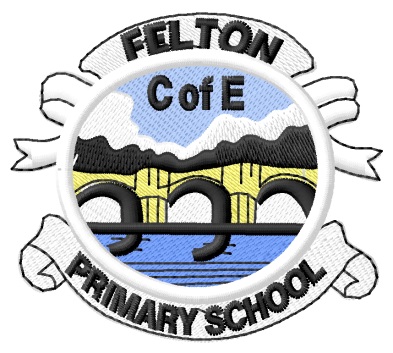 ‘Loving, Learning, Living’ shapes a lens through which we can reflect on everything we do in school, helping us to remember our priorities and focus on who and what is important.Loving God, ourselves, each other and being thankful and reverent about the world around usLearning from all our experiences, good and bad, to gain the endurance, wisdom and humility to become our best selvesLiving together in peace, friendship, trust and forgiveness, with the belief and compassion to enable everyone in our school to flourish and thrive   What does our vision and ethos mean for our children?The Head Teacher, Staff and Governors, in partnership with parents and the wider community, will ensure that our children will be well prepared to live happily together as successful members of an increasingly complicated and diverse world communityDuring their time with us children will be given every opportunity to:Develop respect and value for themselves, each other and the world we live inUnderstand, experience and adopt Christian values for themselvesExplore, experiment, discover and  challenge themselves to develop imagination, creativity, inventiveness, resourcefulness and problem-solving skills Be exposed to a rich vibrant and relevant curriculum and learning environment, both in the classroom and outdoorsDevelop as effective learners with a thirst for learningCelebrate their own and others’ achievements and understand how to take the next steps in their own learningGain the deep understanding and the breadth of knowledge and skills they need to achieve the best possible outcomes both socially and academicallyAppreciate the importance  of a healthy lifestyle Be ready for the successful transition to the next stage of their education and future livesDevelop as rounded individuals who will be happy and productive citizens of the 21st Century Our school curriculum is based on the National Curriculum (2014), the Early Years Foundation Stage Framework and Chris Quigley’s  ‘Essentials Curriculum’.  It is designed to develop the essential characteristics for learning across the curriculum, alongside key subject knowledge and key skill sets.  By the end of their ‘Felton Learning Journey’ we aim to ensure that all our children will have developed a love of life and learning. As a Church school, our Christian ethos underpins all that we do and our curriculum provides children with opportunities to develop a sense of their own beliefs, religious or otherwise, which will inform their perspective on life.We believe pupils need to develop high-esteem and the ability and to understand the difference between right and wrong in order to be successful citizens.   Through our curriculum design we encourage the children to understand their own and others’ actions, to develop an appreciation of other cultures and traditions and to respect other people’s feelings and values at all times. We aim for our children to have a sense of enjoyment and fascination in learning about themselves, about others and the world around them.  Our curriculum is designed to provide children with opportunities to use their imagination and creativity in their learning and to reflect on their experiences.  We encourage pupils to be reflective learners, to review aspects of their own learning and to be actively involved in planning next steps or learning opportunities.  By the end of the time with us our aim is that they will have a will to solve problems, the resilience to do so and the ability to work well with others.  We want all our pupils to approach the process of learning with confidence and independence, gaining a broad knowledge of all subject areas.  Pupils will have the knowledge and understanding of the important concepts for their stage of development and use these to reason, explain and make connections. Our aim is that teaching is focused, rigorous and thorough, and ensures that learning is sufficiently embedded and sustainable over time.   We want pupils to be able to memorise key facts and procedures and answer questions accurately and quickly, but more importantly we want them to be able to explain ‘why’ and ‘how’. Our aim for our pupils is that they will be able to use their knowledge appropriately, flexibly and creatively and to apply it in new and unfamiliar situations.Our ‘Essentials Curriculum’ incorporates opportunities that we believe all children should experience and is delivered through our child initiated topic approach.  Through a weekly core curriculum our pupils are taught to read, write, speak and listen effectively.  We want them to be able to ask questions with an enquiring mind and have the knowledge, understanding and skills to solve mathematical, scientific and design problems.   Children will have many opportunities to express themselves imaginatively and with confidence in creative ways.  Our topics allow us to make links between curriculum subjects when and where appropriate in order to make learning more meaningful.  We allow learners the time and space to develop skills, interests and understanding through practical, hands on experience system. We are so fortunate to be in such amazing grounds and have access to wonderful local countryside and coastline and we are committed to giving children the opportunities to learn, build self-esteem and independence through exploring and experiencing the natural world.  Literacy, Numeracy, Science, Computing and RE are the core subject areas.   Our topics encompass the other foundation elements such as Art, DT, Music, PE, Dance, Drama, PHSCE, MFL, History and Geography.  Our curriculum design has three key aims. These are that the curriculum should:provide opportunities for all pupils to learn and achieve in an exciting and stimulating environment;promote pupils’ spiritual, moral, social and cultural development and prepare all pupils for the opportunities, responsibilities and experiences of later life;equip pupils with the skills and personal qualities to enable them to become successful and effective members of society in the 21st century.It is with these aims in mind, we plan to start each topic with a big question, then lead to and culminate in end products or events through which the children can showcase their learning.  When planning, teachers ensure that the curriculum creates opportunities for the following strands:Essential Characteristics for Learning across the Curriculum 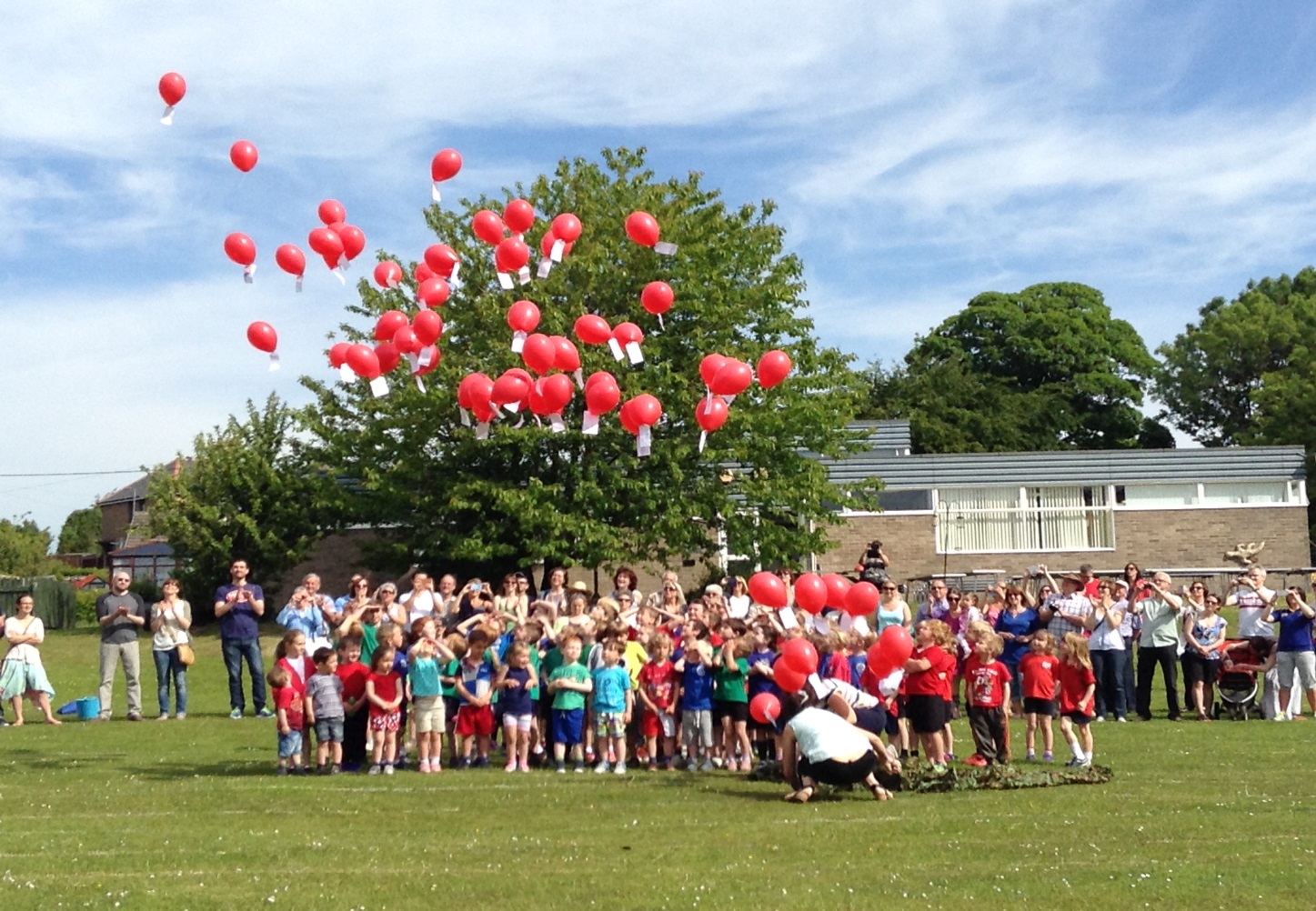   Felton C of E First School Curriculum Statement 2015-6 Parent Evaluation Sheet:Please circle to rate the following statements from 1 to 5, 	= strongly disagree    5 = strongly agreeThe meeting has increased my understanding of how the requirements of the National Curriculum 1	 2	3	 4	5The meeting has increased my understanding of how the school curriculum is designed 1	 2	3	 4	5The meeting has helped me understand how the school will be assessing children within the  New National Curriculum 1	 2	3	 4	5The meeting has helped me understand the new language and terminology used in relation to the assessment of pupils 1	 2	3	 4	5Please circle your child’s year group:   Y1   Y2   Y3    Y4Any further comments you wish to make in support of our evaluation would be gratefully received - Thank you!General ethosRelating to selfRelating to othersManaging learningManaging situationsCelebration of the unique childLove of learningFriendship and communityEnjoyment and fun; creating happy memoriesProvision of enabling environment for learningBuilding Self-esteem and confidenceReaching potentialDeveloping a sense of spiritualityBeing healthyUnderstanding and developing relationshipsEstablishing TeamworkGrowing Global awareness and responsibilityEmbedding Cultural AppreciationImproving own learning and performance Developing Effective Communication and reflectionApplying  of knowledge and skills to new situations and across the curriculum Harnessing creativity, problem solving, resilience and enterpriseManaging conflictManaging riskManaging disappointmentManaging time and resourcesAs detailed above our main curriculum drivers come from our shared belief that all children should have opportunities to enjoy being unique, to play, to explore, to be active, to be creative and to think critically within positive relationships and enabling environments. In this way we will ensure children become effective learners, who are able to be reflective, to develop positive relationships with others, to be resilient, to be resourceful and to take risks.As detailed above our main curriculum drivers come from our shared belief that all children should have opportunities to enjoy being unique, to play, to explore, to be active, to be creative and to think critically within positive relationships and enabling environments. In this way we will ensure children become effective learners, who are able to be reflective, to develop positive relationships with others, to be resilient, to be resourceful and to take risks.As detailed above our main curriculum drivers come from our shared belief that all children should have opportunities to enjoy being unique, to play, to explore, to be active, to be creative and to think critically within positive relationships and enabling environments. In this way we will ensure children become effective learners, who are able to be reflective, to develop positive relationships with others, to be resilient, to be resourceful and to take risks.As detailed above our main curriculum drivers come from our shared belief that all children should have opportunities to enjoy being unique, to play, to explore, to be active, to be creative and to think critically within positive relationships and enabling environments. In this way we will ensure children become effective learners, who are able to be reflective, to develop positive relationships with others, to be resilient, to be resourceful and to take risks.As detailed above our main curriculum drivers come from our shared belief that all children should have opportunities to enjoy being unique, to play, to explore, to be active, to be creative and to think critically within positive relationships and enabling environments. In this way we will ensure children become effective learners, who are able to be reflective, to develop positive relationships with others, to be resilient, to be resourceful and to take risks.As detailed above our main curriculum drivers come from our shared belief that all children should have opportunities to enjoy being unique, to play, to explore, to be active, to be creative and to think critically within positive relationships and enabling environments. In this way we will ensure children become effective learners, who are able to be reflective, to develop positive relationships with others, to be resilient, to be resourceful and to take risks.As  readers we need to:have a love of reading for both study and pleasure demonstrate excellent phonic knowledge and skills know and use an extensive and rich vocabulary have an excellent comprehension of texthave exposure to a rich variety of texts   As  readers we need to:have a love of reading for both study and pleasure demonstrate excellent phonic knowledge and skills know and use an extensive and rich vocabulary have an excellent comprehension of texthave exposure to a rich variety of texts   As communicators  we need to: listen carefully to what is being said speak clearlyunderstand the rules used in English conversation tell stories that capture the imagination of the audience respect the opinions of others As a writers we need tohave a love of writing to plan and draft write with fluency and attention to detail on topics throughout the curriculumknow and use an extensive and rich vocabulary use a variety of writing techniques to extend details or description have excellent transcription skills ensure writing is neatly presented and accurately spelled and punctuated As mathematicians we need to have a commitment and passion for the subject a have a wide range of mathematical vocabulary have the knowledge and understanding of the important concepts and use this to reason, explain and make connections have a broad range of skills in using and applying mathematics have fluent recall and knowledge of number facts and the number system and use them to work out unknown facts to show the  initiative required to solve problems in a wide range of known and usual contexts learn from mistakes and see this as part of learning have fluency in performing mental  and written mathematical calculations and techniques As scientists we need to :have a passion for science and its application in past, present and future technologies to think independently,  raise questions and  evaluate to plan and record work scientificallyTo be original and imaginative in the application of skills Undertake field work in a variety of contexts As effective coders and users of technology we need to:be competent in coding for a variety of practical and inventive purposesconnect with others safely and respectfully to have an understanding of the connected nature of devices communicate ideas well by using applications and devices across the curriculumcollect organise and manipulate data effectively   As artists we need to:use visual language to express emotions, interpret observations and convey ideasto evaluate and develop ideasto understand and appreciate the work of other artists and designers to use independence, initiative and individuality to develop creativityAs designers we need to:be able to  work independently manage time and work effectively with others research and ask questions to understand why and how a product might be needed or used work safely and manage risk know which tools, materials and equipment to use for a purposeapply our mathematical knowledge to a design challenge As geographers we need to:understand where places are and what they are like understand how places are connected and how they depend on each otherunderstand how peoples lives are effected by where they live have a geographical vocabulary to question, research, evaluate and present ideasto reason and explainuse field work and other geographical skills and techniquesunderstand the impact of environmental change and developmentAs historians we need  to: understand the chronological order of events have excellent knowledge of people, events and contexts from a range of historical periodsthink critically and present ideas  evaluate and challenge ideas by using a range of evidence from different sources reflect on, debate, discuss and evaluate the past understand why people might interpret the past in different ways As musicians we need to:have an appreciation and understanding of different musical genres and traditions develop some technical expertise understand that where music comes from (its historical, cultural and social origins) effects the diversity of stylesuse musical terminology accuratelyAs musicians we need to:have an appreciation and understanding of different musical genres and traditions develop some technical expertise understand that where music comes from (its historical, cultural and social origins) effects the diversity of stylesuse musical terminology accuratelyAs a linguists we need to:have confidence to speak with good intonation and the correct pronunciationdevelop  fluency in reading and writingto listen and respond   have an awareness of the culture of the countries where the language comes from As sports’ people we need to:practise skills both in teams and alone develop good levels of fitnesshave a healthy life styleunderstand how to improve their own and others’ performancebe positive and engage fully in sport swim with confidence ( 25m by end of Year 6) and be safe around water As religiously literate people we need toask questions and have our own ideas about the meaning and significance of existenceto have an understanding of our own spirituality to ask questions about religion and have a knowledge and understanding across a range of religions begin to understand how beliefs, values, practices and ways of life in any religion work togetherto think independently, work together, ask questions and evaluate ideasto respect the views and ideas of othersAs a successful citizens we need  to:try new things work hardconcentrate push ourselvesimagine improveunderstand ourselves and others not give upto develop self-esteem and self-confidenceto distinguish right from wrong and to respect the civil and criminal law of Englandto accept responsibility for our behaviour show initiative, and to understand how we can contribute positively to the lives of those living and working in the locality of the school and to society more widelyto respect our own and other cultureto respect other people, to respect the basis on which the law is made and applied in England